					MPI Regulation & Assurance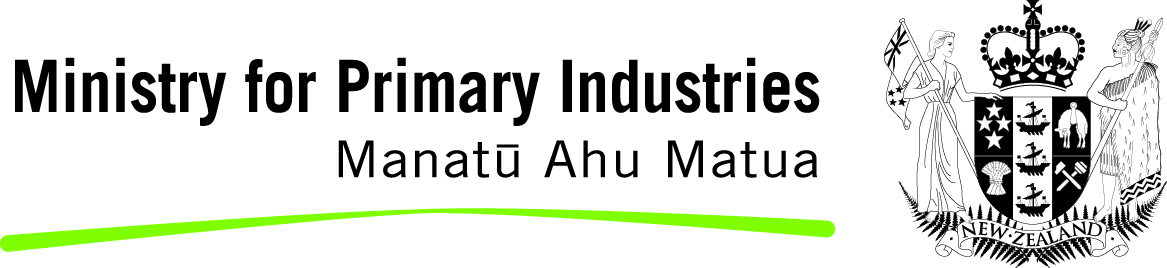 Systems Audit, Assurance & Monitoring											Pastoral House25 The Terrace							PO Box 2526						Wellington 6140National Microbiological Database – Porcine NMD Demographics	Plant Name & RegistrationThroughput (please tick appropriate box)Plant InformationNMD Laboratory InformationProcess Details – Suckers, Porkers & BaconersScalding System:Scraping:Flaming:	Scrub:Evisceration System:Throughput:Lairage time (usual):Process Details – Choppers Where slaughtered (which type of chain i.e beef, pig):	Description of hind legging (in particular the number of leggers):Evisceration System:Throughput:Lairage time (usual):Information verified and approved by:Please send Demographic form by e-mail to: NationalMicrobiological.Database@mpi.govt.nzPlant Name:Address:Licence/registration number:Postal address: Standard:VLT:Plant Manager:Phone:Cell phone:E-mail:NMD Controller:Phone:Cell phone:E-mail:Deputy NMD Controller:Phone:Cell phone:E-mail:Veterinary Technical Supervisor:Phone:Cell phone:Email:Laboratory (NMD):Laboratory (NMD):Contact Laboratory Person (NMD):Phone:E-mail: Table:Gut buggy:Peak: ____ carcasses/hourOff-peak: ___ carcasses/hourSpecify: Table:Gut buggy:Peak: ____ carcasses/hourOff-peak: ___ carcasses/hourSpecify: Please describe any other procedures specific to your process that you think may favourably or adversely affect microbiological contamination of the carcass:Other comments:Name:Signature:Date: